											O-PON-1OBRAZAC – SADRŽAJ I PRILOZI PONUDE za davanje u zakup poslovnog prostora i javne površine za postavljanje terase PONUDA ZA FIZIČKE/PRAVNE OSOBE:ime i prezime/naziv (tvrtka)  ______________________________________________adresa prebivališta/sjedišta _______________________________________________OIB  _________________________________________________________________ime i prezime osobe ovlaštene za zastupanje _________________________________broj tel., fax-a, e-mail ____________________________________________________iznos ponuđene zakupnine (bez PDV-a)______________________________________broj žiro računa - IBAN i naziv poslovne banke ponuditelja u slučaju vraćanja jamčevine_____________________________________________________________PRILOZI UZ PONUDU (zaokružiti dokumentaciju koja se dostavlja uz ponudu)izvornik ili preslika osobne iskaznice ili domovnice (za fizičke osobe)________________________________________________________________izvornik ili preslika rješenja o osnivanju obrta_________________________________izvornik ili presliku izvatka iz odgovarajućeg registra ne starijeg od 3 mjeseca iz kojeg mora biti vidljivo da je ponuditelj ovlašten obavljati djelatnost koja je oglašena (sudski/obrtni registar ili drugi odgovarajući upisnik)___________________________preslika rješenja o registraciji, odnosno izvornik ili preslika izvatka iz odgovarajućeg registarskog upisnika (za pravne osobe)__________________________________potvrda o uplati jamčevine________________________________________________opis ugostiteljske ponude koju će  ponuditelj pružati na zakupljenoj nekretnini _____________________________________________________________________izvornik BON 2 ili jednakovrijedan istovjetan dokument za pravne osobe ne starije od 30 dana _______________________________________________________ izvornik potvrde Porezne uprave, kojom se potvrđuje da podnositelj ponude nema dospjelih, nepodmirenih dugovanja po osnovi javnih davanja o kojima evidenciju vodi Porezna uprava, ne starije od 30 dana ______________________________________Plan programskih sadržaja urbanog karaktera (sportski, kulturni, radionice i sl.) koje namjerava provoditi tijekom razdoblja trajanja zakupa, OBRAZAC OPPS__________TERASAsituacijski nacrt korištenja javne površine za postavljanje terasa u prostoru izrađen u mjerilu koje osigurava preglednost i detaljnost podataka uključujući grafički prikaz rasporeda urbane opreme sa tekstualnim opisom urbanih uvjeta postavljanja terase sukladno odredbama Odluke o komunalnom redu („Glasnik Grada Karlovca br. 06/19)  (prikaz mikrolokacije terase sa površinama iste te prikaz rasporeda urbane opreme na terasi)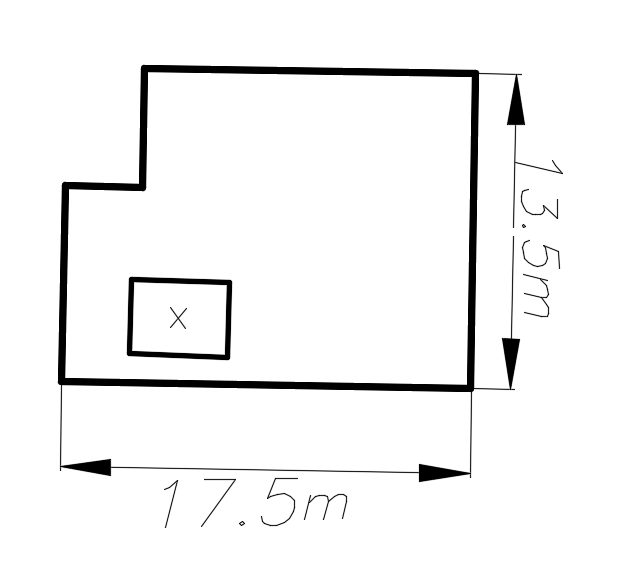 Tekstualni opis urbanih uvjeta postavljanja terase _____________________________U ____________________, ___________ 2021. godine						                                        Odgovorna osoba:                                                         								 ________________________(Ime i prezime)                                                     M.P.                                   ________________________         (Potpis)